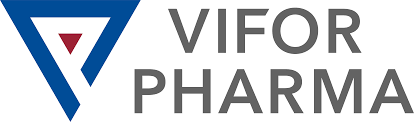 COMUNICATO STAMPA26 novembre, Giornata della Carenza di FerroUn problema da non sottovalutare. Il primo passo: saper riconoscere i sintomi. #GetIronInformedNel mondo 3 persone su 10 soffrono di carenza di ferro1Le conseguenze della carenza di ferro variano da persona a persona, ma si collegano, in generale, ad un declino dello stato di salute e benessere psico-fisico2La carenza di ferro può determinare il peggioramento di alcune patologie croniche infiammatorie, con un incremento del rischio di morbilità e mortalità3Sul sito della Giornata (www.irondeficiencyday.com)* è disponibile il Symptom Checker, uno strumento animato per aiutare a riconoscere i sintomi. Al via anche la campagna social #IDDay2018Roma, 26 novembre 2018 – Stanchezza, frequenti mal di testa, fiato corto, colorito pallido, capelli e unghie fragili, ma anche irritabilità, scarsa concentrazione, maggiore esposizione alle infezioni: tutte condizioni apparentemente slegate tra loro ma che invece possono avere una causa comune. Si tratta della carenza di ferro, un problema di notevole rilevanza per l’impatto epidemiologico e sociale – colpisce un terzo della popolazione mondiale1, in particolar modo le donne in età fertile e i bambini sotto i 5 anni4 –  eppure ancora ampiamente trascurato e sotto diagnosticato, in gran parte proprio per la difficoltà a riconoscerne i sintomi. La Giornata della Carenza di Ferro (Iron Deficiency Day), che si celebra ogni anno il 26 novembre, è l’occasione per accendere i riflettori su questa condizione che, se prolungata e non adeguatamente trattata, può portare a gravi conseguenze per la salute di chi ne soffre, sensibilizzare la popolazione sull’importanza di riconoscere tempestivamente i campanelli d’allarme e parlarne con il medico di fiducia. In Europa, il deficit marziale interessa oltre il 30% della popolazione femminile, fino al 77% delle donne in gravidanza e al 48% dei bambini4. Anche chi soffre di patologie croniche infiammatorie è particolarmente a rischio: si stima che ne siano affetti fino al 61% dei pazienti con scompenso cardiaco, fino all’85% dei pazienti con insufficienza renale cronica e fino al 90% dei pazienti con malattie croniche intestinali3. Il ferro è un oligoelemento essenziale per la vita: interviene nella produzione dei globuli rossi, funge da importante cofattore di varie proteine necessarie per il metabolismo dell’ossigeno e dell’energia, rafforza il sistema immunitario e garantisce la resistenza alle malattie. Si trova, inoltre, nel sistema nervoso centrale dove interviene nei processi enzimatici chiave per la sintesi di neurotrasmettitori come la dopamina – che stimola la motivazione, il piacere, il controllo dei muscoli – e la serotonina – che regola il tono dell’umore.“Quando le riserve di ferro nell’organismo diventano scarse, l’impatto sulla salute e la qualità di vita è notevole perché ne risentono il metabolismo, il benessere psico-fisico, il desiderio sessuale, la produttività”, afferma la Dott.ssa Elisa Nescis, Ematologa presso l’Ospedale Cardinale Panico di Tricase, Lecce. “Nei bambini – prosegue – la carenza può indurre disturbi della performance cognitiva, motoria e del comportamento. Particolarmente delicato e quindi non trascurabile, è il periodo della gestazione poiché l’aumentato fabbisogno di ferro per lo sviluppo del feto e della placenta può indurre uno stato anemico nella gestante, vera e propria patologia derivante da un deficit importante e prolungato, che a sua volta aumenta il rischio di parto prematuro e di basso peso del bambino alla nascita”.Oltre all’aumentato fabbisogno fisiologico dovuto alla crescita (gravidanza, infanzia e adolescenza), la carenza di ferro può essere causata, nelle donne, da perdite eccessive di sangue associate, ad esempio, a cicli mestruali abbondanti, o da patologie come l’insufficienza renale cronica, lo scompenso cardiaco e le malattie croniche intestinali. In questi pazienti, inoltre, l’infiammazione sottostante può determinare una riduzione della disponibilità di ferro, con conseguente riduzione delle riserve marziali e aumento del rischio di morbilità e mortalità. Incide, infine, un apporto nutrizionale non adeguato, derivante dallo scarso consumo di alimenti ricchi in ferro.“C’è ancora una scarsa consapevolezza del problema e un grande bisogno di informazione sui possibili gravi rischi per la salute causati dalla carenza di ferro. Per questo motivo, è importante sensibilizzare l’opinione pubblica a riconoscere i sintomi e rivolgersi al proprio medico di fiducia, il primo passo per una diagnosi corretta e l’impostazione di una cura appropriata”, dichiara il Prof. Maurizio Volterrani, Primario di Cardiologia presso l’Ospedale IRCCS San Raffaele Pisana, Roma. “Intervenire tempestivamente per correggere la carenza rappresenta un obiettivo fondamentale, anche alla luce delle diverse strategie terapeutiche che consentono di far fronte al problema: dalla modifica della dieta, all’assunzione di preparati a base di ferro per via orale, alla somministrazione di terapie iniettive quando i farmaci orali sono mal tollerati. I benefici di un trattamento adeguato si sono riscontrati anche nei pazienti nefropatici e con scompenso cardiaco”, conclude.La diagnosi di carenza di ferro viene effettuata mediante un semplice esame del sangue che misura i livelli di emoglobina (il principale componente dei globuli rossi che fa sì che questi leghino l’ossigeno nei polmoni e lo trasportino ai tessuti e agli organi), la ferritina sierica (che riflette la quantità di riserve di ferro presenti nell’organismo) e la saturazione della transferrina (che indica quanto del ferro disponibile può essere utilizzato per produrre nuovi globuli rossi). ###Per maggiori informazioni visita il sito: www.irondeficiencyday.com* ###Bibliografia1Peyrin-Biroulet L, et al. Guidelines on the diagnosis and treatment of iron deficiency across indications: a systematic review. Am J Clin Nutr.2015;102(6):1585-94.2Patterson A et al. Iron deficiency, general health and fatigue: Results from rge Australian Longitudinal Study on Women’s Health. Qual Lif Res. 2000; 9:491-4973Cappellini MD et al. Iron deficiency across chronic inflammatory conditions: International expert opinion on definition, diagnosis, and management. Am J Hematol. 2017 Oct;92(10):1068-1078.4Hercberg S, et al. Iron deficiency in Europe. Public Health Nutr. 2007;4(2b).*I contenuti del sito www.irondeficiencyday.com e dei siti ad esso collegati non sono sotto la responsabilità di Vifor Pharma Italia srl e potrebbero contenere informazioni non conformi al Titolo VIII del Dlgs 219/06.###Per ulteriori informazioni:Ufficio Stampa Value RelationsAngela Del Giudice |Mob. 392.6858392 | a.delgiudice@vrelations.it Domenica Donato | Tel. 06.6788870 | Mob. 320.9547481| domenica.donato@vrelations.it